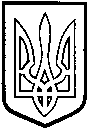 У  К  Р А  Ї  Н  АТОМАШПІЛЬСЬКА РАЙОННА РАДАВ І Н Н И Ц Ь К О Ї  О Б Л А С Т ІР І Ш Е Н Н Я №250від 27 квітня2017 року							17сесія 7 скликанняПро передачу приміщення в орендуВідповідно до пункту 19 частини 1 статті 43, частин 4, 5 статті 60 Закону України «Про місцеве самоврядування в Україні», рішення 23 сесії районної ради 5 скликання від 28 квітня 2009 року №284 «Про управління об’єктами спільної власності територіальних громад району», рішення 12 сесії районної ради 6 скликання від 29 грудня 2011 року №158 «Про Порядок передачі в оренду майна, що є об’єктом права спільної власності територіальних громад Томашпільського району», враховуючи клопотання Ямпільського об’єднаного управління Пенсійного фонду України Вінницької області та висновок постійної комісії районної ради з питань регулювання комунальної власності, комплексного розвитку та благоустрою населених пунктів, охорони довкілля, будівництва та приватизації, районна рада ВИРІШИЛА:1. Дозволити Томашпільській районній раді бути орендодавцем та укласти, терміном до трьох років, договір оренди приміщення гаражу загальною площею 18,48 кв.м., що знаходиться за адресою: пл.Тараса Шевченка, 4, для розміщення службового автомобіля Ямпільського об’єднаного управління Пенсійного фонду України Вінницької області. Встановити орендну плату за приміщення 1 гривня на рік.2.Томашпільській районній раді (Коритчук Д.І.), Ямпільському об’єднаному управлінню Пенсійного фонду України Вінницької області(Муляр В.О.) передачу в оренду майна провести відповідно до чинного законодавства України в місячний термін та надати примірник договору оренди районній раді.3. Контроль за виконанням даного рішення покласти на постійну комісію районної ради з питань регулювання комунальної власності, комплексного розвитку та благоустрою населених пунктів, охорони довкілля, будівництва та приватизації (Гаврилюк В.А.)Голова районної ради				  Д.Коритчук